4 сентября 2023  года  с участием начальника ОП г.Балхаш  полковника полиции Кадрина А.А. с учащимися  9-11  классов   проведен круглый стол , направленный на противодействие  распространения  наркомании и преступности. Цель: профилактика вредных привычек у старшеклассников. Задача: Разъяснить негативное влияние наркомании на здоровье молодых людей. Раскрыть последствия наркомании для здоровья человека, показать актуальность и значимость проблемы наркомании как для отдельной личности, так и для общества.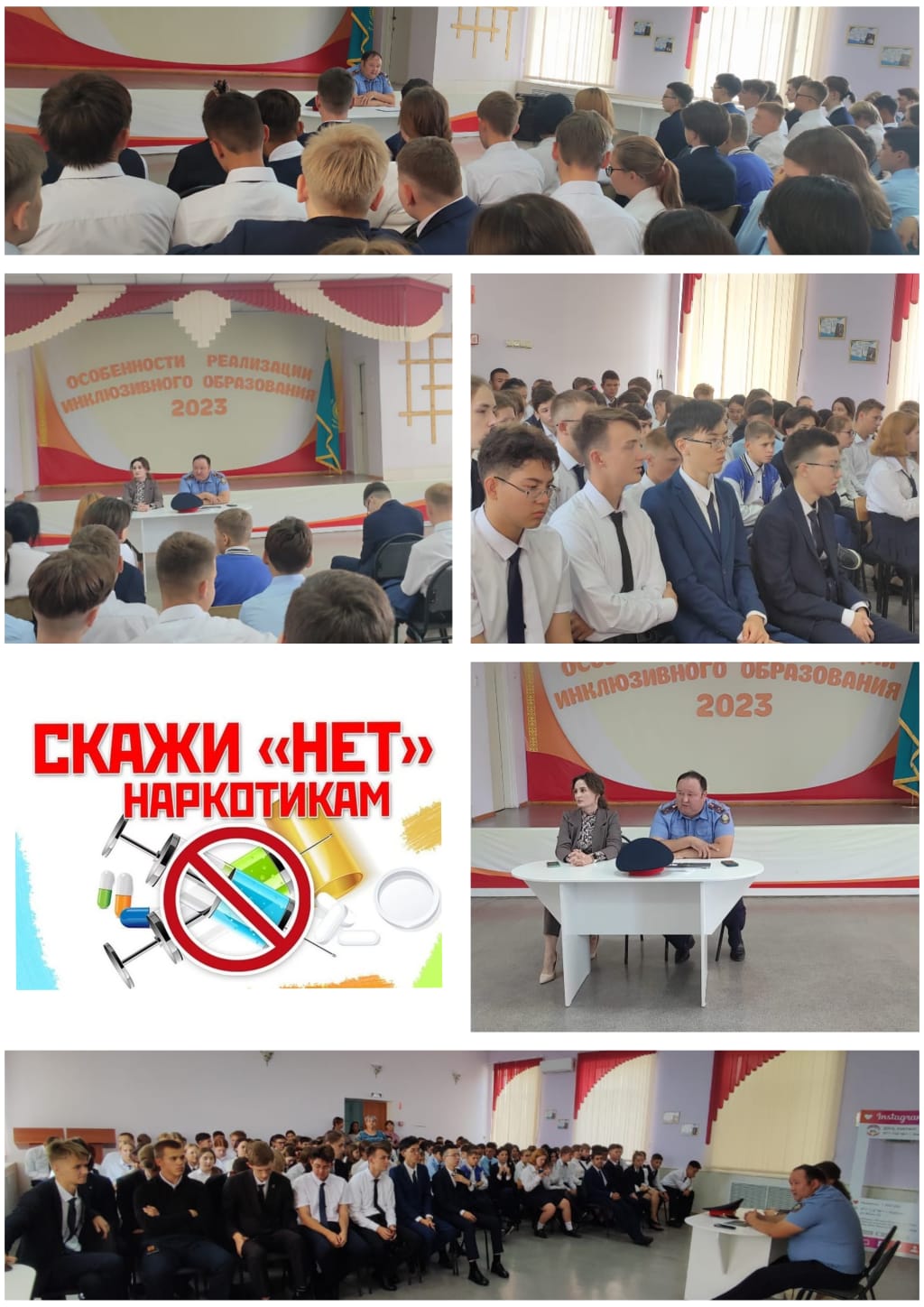 